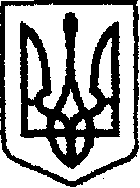 У К Р А Ї Н Ачернігівська обласна державна адміністраціяУПРАВЛІННЯ  КАПІТАЛЬНОГО БУДІВНИЦТВАН А К А Звід  20 квітня 2021 р.                          Чернігів		                      № 14-агПро закріплення автомобіля     	Відповідно до статей 6, 41 Закону України «Про місцеві державні адміністрації», у зв’язку з передачею згідно розпорядження голови Чернігівської обласної державної адміністрації від 05 квітня 2021 року №3-аг «Про передачу легкового автомобіля» із оперативного управління Чернігівської обласної державної адміністрації до оперативного управління Управління капітального будівництва Чернігівської обласної державної адміністрації автомобіля   VOLKSWAGEN TOUAREG, державний номер СВ4714ЕВ, з метою ефективного використання службових автомобілів, що належать Управлінню капітального будівництва Чернігівської обласної державної адміністрації, та для забезпечення оперативного вирішення виробничих питань,н а к а з у ю:        1. Закріпити з правом керування за провідним інженером  відділу організації будівництва та технічного нагляду Борздим Олександром  службовий автомобіль VOLKSWAGEN TOUAREG, державний номер СВ4714ЕВ.        2. Визначити провідного інженера  відділу організації будівництва та технічного нагляду Борздого Олександра відповідальним за використання паливно-мастильних матеріалів, збереження, справний технічний стан та дотримання вимог законодавства щодо використання службового автомобіля VOLKSWAGEN TOUAREG, державний номер СВ4714ЕВ.        3. Контроль за виконанням наказу залишаю за собою.Начальник                                                                             Богдан КРИВЕНКО     